Centrum voľného času – SzabadidőközpontMostová 2, 946 03 KolárovoTel.: 0917 425 011 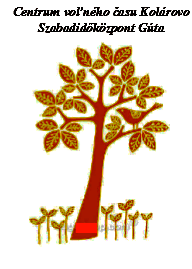 web.: www.cvckolarovo.skJelentkezési lap – Prihláška2023/2024                 Név – Meno a priezvisko:  ……….……………………………………………………………………….                 Születési dátum – Dátum narodenia: ……………………………………………………………….                 Lakhely – Adresa trvalého bydliska: …………………………………………………………………                 Iskola, osztály -Óvoda – Škola, trieda-Materská škola: …………………………………….                 Szakkör – Záujmový útvar: ………………………………………………………………………………                 Tel.szám. – Tel.číslo.: ………………………………………………………………………………………V zmysle ust. § 14 zákona č. 18/2018 Z. z. o ochrane osobných údajov vyjadrujem súhlas so spracovaním, zverejňovaním a archiváciou svojich osobných údajov a osobných údajov svojho dieťaťa pre potreby CVČ, Mostová 2, 946 03 Kolárovo, sprístupnenia osobných údajov dieťaťa (meno, priezvisko, dátum narodenia, záujmový útvar) pri rôznych súťažiach, na ktorých sa v mene organizácie zúčastňuje a pre potrebu organizovania výletov, kurzov, výcvikov a návštev inštitúcií počas aktivít záujmového útvaru, zverejňovania foto/video-dokumentácie, literárnych, výtvarných, hudobných prác, informácie o priebehu a výsledkoch činnosti na web stránke a facebooku organizácie a v ďalších printových a elektronických médiách, v ktorých sa organizácia prezentuje. Môj súhlas je dobrovoľný a som informovaný, že tento súhlas môžem kedykoľvek odvolať.                                                               Súhlasím   / Nesúhlasím  * Szülő aláírása – Podpis rodiča:                                                                     …………..…..……………